Title: Pragmatic randomised, controlled trial of impregnated central venous catheters for preventing bloodstream infection in childrenAuthors: Gilbert RE, Mok Q, Dwan K, Harron K, Moitt T, Millar M, Ramnarayan P, Tibby S, Hughes D, Gamble C, on behalf of the CATCH trial**Names and contributions given in acknowledgementsWord count 3038Key words: randomised controlled trial, bloodstream, infection, central venous catheter, pediatric intensive care, antibiotic, heparin  Abstract Background: Impregnated central venous catheters (CVCs) are recommended for adults to reduce bloodstream infection (BSI) but not for children due to a lack of evidence for their effectiveness.Methods: Multicentre randomised trial of children expected to require a CVC for ≥3 days admitted to 14 English paediatric intensive care units (PICUs) in 2010-2012. The primary outcome, time to first BSI between 48 hours after randomisation and 48 hours after CVC removal, was compared for any impregnation (antibiotic or heparin) versus standard CVCs (primary analyses) and in pair-wise comparisons of all three CVC types (secondary analyses). Findings: BSI occurred in 3.59% (18/502) randomised to standard CVC, 1.44% (7/486) to antibiotic and 3.42% (17/497) to heparin CVC. Primary analyses showed no effect of impregnated (antibiotic or heparin) compared with standard CVCs (hazard ratio for time to first BSI 0.71; 95%CI 0.37-1.34) Secondary analyses showed antibiotic CVCs were superior to standard (HR 0.43; 0.20-0.96) and to heparin CVCs (HR 0.42; 0.19-0.93), but heparin did not differ from standard (HR 1.04; 0.53-2.03). Clinically important and statistically significant absolute risk differences were found only for antibiotic vs standard (-2.15%; 95%CI: -4.09, -0.20) and antibiotic vs heparin CVCs (-1.98%; -3.90, -0.06). Time to thrombosis, mortality by 30 days, and minocycline or rifampicin resistance, did not differ significantly by CVC allocation.Interpretation: Compared with standard CVCs, only antibiotic-impregnated CVCs significantly reduced the risk of BSI (number needed to treat with antibiotic instead of standard CVC to prevent one BSI = 47). Widespread adoption of antibiotic-impregnated CVCs could help prevent BSI in PICU. (ClinicalTrials.gov Identifier:NCT01029717)Funding: UK National Institute for Health Research.IntroductionBloodstream infections (BSI) are important causes of adverse clinical outcomes and costs to health services. Paediatric intensive care units (PICUs) have one of the highest reported rates of hospital-acquired BSI of any clinical specialty with central venous catheters (CVCs) being a frequent cause of BSI in PICU.5, 6 US studies report the success of improved aseptic practices during insertion and maintenance of CVCs for reducing rates of catheter-related BSI (CR-BSI).7-9 The UK Department of Health invested in similar infection reduction initiatives, including the Saving Lives CVC care bundle and the Matching Michigan scheme.10-12Use of CVCs that are impregnated, for example with antibiotics, chlorhexidine or heparin, has been recommended as part of these infection reduction initiatives in the US and UK, but only for adults at high risk of BSI.11, 14 Impregnated CVCs have not been recommended for children.15 The evidence for reduced rates of CR-BSI with impregnated compared with standard CVCs derives from trials predominantly of adults. Recent systematic reviews draw on evidence from 56 randomised controlled trials (RCT).1, 3, 13, 16 A network meta-analysis of direct and indirect comparisons of impregnated and standard CVCs found that heparin-bonded or antibiotic-impregnated CVCs were the most effective options, with an associated 70%-80% reduction in the risk of CR-BSI.3 Despite the large number of randomised controlled trials, there is relatively weak evidence to guide policy about adoption of impregnated CVCs for all who need them, particularly children. Firstly, there are inherent biases in the use of CR-BSI - the primary outcome used in all previous trials - as this could overestimate benefits of antibiotic impregnation.16, 19 CR-BSI requires positive cultures of the same organism from the CVC tip and from blood, which excludes many patients with BSI and may favour antibiotic impregnated CVC tips through inhibition of bacterial growth in culture media.20  Secondly, few studies have been conducted in the context of the low infection rates associated with improved asepsis programmes.10, 11, 21 Thirdly, very few trials involve children (see box).4, 22, 23 Compared with adults, children require narrower CVCs, which thrombose more readily. Standard CVCs are still used for the majority of children in UK PICUs.15  However, there could be significant gains for children’s health and healthcare costs if impregnated CVCs could be confirmed to reduce rates of BSI.We conducted a pragmatic, three-arm randomised controlled trial to determine the effectiveness of any type of impregnation (antibiotic or heparin) compared with standard CVCs for preventing BSI in children requiring intensive care. A secondary aim was to determine which of the three types of CVC was most effective.  We also determined the effectiveness of type of CVC on CR-BSI, duration of care, and safety, including mortality and adverse events such as antibiotic resistance. MethodsDesign, study population and interventionChildren admitted to 14 PICUs in England between December 2010 and November 2012 were randomised to CVCs impregnated with antibiotics or heparin or to standard CVCs.  Both types of impregnation involve internal and external surfaces. We used polyurethane CVCs manufactured by Cook Medical Incorporated (IN 47404 USA). Sizes used were French gauge 4 (double lumen), 5 or 7 (triple lumen). Cook reports a concentration of 503 µg/cm minocycline and 480 µg/cm rifampicin for their antibiotic impregnated CVC, which reduces biofilm formation.24 Heparin bonding reduces thrombus and thereby biofilm formation and uses benzalkonium chloride as an anti-infective bonding agent.20 25 Children <16 years were eligible if they were admitted or being prepared for admission to a participating PICU and were expected to require a CVC for 3 or more days. For children admitted to PICU following elective surgery, we sought prospective parental consent during pre-operative assessment. For children who required a CVC as an emergency, we sought parental consent after randomisation and stabilisation (deferred consent) to avoid delaying treatment.  Parents consented to the use of their child’s data for the trial, to follow-up using routinely recorded clinical data, and to an additional 0.5ml of blood being collected for PCR testing whenever a blood culture was clinically required. Further details are given in the protocol (see supplementary material). Randomisation and maskingChildren were randomised at the bedside or in theatre (operating room) immediately prior to CVC insertion. The clinician or research nurse opened a pressure sealed, sequentially numbered, opaque envelope containing the CVC allocation. Randomisation sequences were computer generated in a 1:1:1 ratio by an independent statistician in random blocks of three and six, stratified by method of consent, site and envelope storage location within the site to facilitate easy access to envelopes (e.g. for insertion in theatre and in PICU). CVC allocation was not blinded to the clinician responsible for inserting the CVC (due to different colour strips for antibiotic and heparin CVCs) but since CVCs looked identical whilst in situ, allocation was concealed from patients, their parents and PICU personnel responsible for their care. Labels identifying the type of CVC were held securely in a locked drawer in case unblinding was required. Participant inclusion in analyses and occurrence of outcome events were established prior to release of the randomisation sequence for analysis.Comparisons and end pointsThe primary analysis for the trial compared any impregnated CVCs (antibiotic or heparin) with standard CVCs. Secondary analyses involved pair-wise comparisons for the three types of CVC.  The primary outcome was time to the first BSI based on blood cultures taken between 48 hours after randomisation and 48 hours after CVC removal (or prior to death). All blood culture samples included in the primary outcome were clinically indicated, defined by recorded evidence of infection (one or more of: temperature instability, change in inotrope requirements, haemodynamic instability, or poor perfusion) or removal of the CVC due to suspected infection. Blood cultures were recorded as positive for the primary outcome if any organism was isolated that was not a skin commensal or if coagulase-negative staphylococci (or other skin commensals) were isolated and there were two or more positive cultures of the same organism within 48 hours of each other.  A clinical committee reviewed all primary outcomes involving positive cultures without knowledge of CVC allocation status. A sensitivity analysis assumed that the primary outcome occurred for those with a record of clinical indication but no blood culture taken in the primary outcome time window. Secondary BSI-related outcomes were: (1) CR-BSI: based on same organisms cultured from blood and CVC tip between 48 hours after randomization and 48 hours after CVC removal; or differential positivity  of cultures from multiple CVC lumens on two or more occasions; or exit site infection or CVC removed for infection; (2) rate of BSI per 1000 CVC-days: based on one or more BSI between randomisation and CVC removal; and (3) time to a composite measure of BSI comprising the primary outcome or  a negative blood culture combined with a positive 16S PCR result for bacterial DNA, removal of the CVC because of suspected infection, or a start of antibiotics or change in type of antibiotics on the same or next day. Other secondary outcomes included time to CVC removal and time to CVC thrombosis (defined by two episodes within five days of each other of difficulty flushing the CVC or drawing back blood from the CVC, one episode of swollen limb, CVC removal due to thrombosis, or a positive ultrasound indicating thrombosis). We also compared the time to PICU discharge, hospital discharge, and death within 30 days of randomisation. Deaths were recorded by the research team and/or by linkage to death certification data from the Office of National Statistics. Cost-effectiveness analyses based on linked hospital resource data for six-months follow-up  will be reported elsewhere. Safety analyses compared CVC-related adverse events (including unexplained thrombocytopenia after insertion of CVC), mortality, and antibiotic resistance to minocycline (>0.5 µg/ml) or rifampicin (>1.0 µg/ml) based on etest strips applied to organisms isolated from BSI (www.biomerieux-diagnostics.com/etest). Incomplete laboratory testing and reporting limited analyses of resistance in positive blood cultures and prevented analysis of resistance in cultures from the CVC tip (as specified in the protocol). Study proceduresParticipation in the trial did not involve any changes to standard clinical care or data collection apart from collecting an additional 0.5ml of blood whenever a blood culture sample was taken. The sample was sent for PCR testing for 16S rRNA of bacterial ribosome protein to detect bacterial infection. We sought consent to link data from hospital administrative records for six months after randomisation and from the national Paediatric Intensive Care Audit Network (PICANet 26) to the child’s study data to categorise the primary reason for admission and the Paediatric Index of Mortality score on admission (PIM2 27). Sample sizeWe based the sample size calculation for the primary analysis on a relative risk (RR). We assumed detection of a RR of 0.5 in patients with a baseline risk of 10% would change policy. We assumed the RR would remain relatively constant across baseline risks while the absolute risk difference would be more variable. 1200 children were required to achieve 80% power to detect a RR of 0.5 at a 5% level of significance, based on an estimated BSI rate of 10% and allowing for 5% loss to follow-up. A lower than expected BSI rate of 5% would have 62%  power to detect a RR of 0.5 or  80% power for a RR of 0.32.The Independent Data Monitoring Committee recommended continuation of the study until 30 November 2012 after: reviewing the first 209 children; an interim analysis of 650 children using the Peto-Haybittle stopping rule for the primary outcome; recruitment had reached the original target of 1200 pre-schedule in June 2012 and there were no safety concerns. The recommendation for continuation aimed to exhaust available funding. Statistical analysisOutcome data were analysed according to the intention to treat principle. Safety analyses included the subset of children for whom CVC insertion was attempted, grouped by CVC actually received. The statistical analysis plan was developed prior to analysis and is available in the supplementary material. A 5% level of statistical significance and 95% confidence intervals were used throughout. Absolute risk differences were calculated for proportions. Time to event outcomes were analysed using Kaplan-Meier curves and the log-rank test. Cox regression was used to adjust primary and secondary analyses of time to first BSI for prospective or deferred consent type and suspected infection at baseline. Using cumulative incidence curves to evaluate competing risks from death for time to first bloodstream infection, we applied Gray’s test to detect whether there was a difference between impregnated and standard CVCs for the primary outcome.28 For secondary outcomes, binary outcomes were analysed using the chi squared test and continuous outcomes analysed using the Mann Whitney U test. The rate of BSI (defined as the total number of BSI per 1000 CVC-days occurring between randomisation and CVC removal) was analysed using Poisson regression. All analyses were conducted using SAS software version 9.2.Study oversight and role of fundersThe Research Ethics Committee for South West England approved the study protocol (reference number 09/H0206/69). The manufacturer Cook supplied CVCs to participating units at a 20% discounted price. Neither the manufacturer nor the funder (the National Institute of Health Research) had any role in the design of the study, collection or interpretation of data or reporting of results. The CATCH trial is registered with ClinicalTrials.gov (Identifier:NCT01029717). The protocol and Statistical Analysis Plan are available as supplementary files and at http://www.nets.nihr.ac.uk/projects/hta/081347. Results Study populationOverall, 1859 children were randomised (501 prospective, 1358 emergency). However, 984/1358 (72%) emergency patients subsequently provided deferred consent, leaving 1485 participants for final analysis (Figure 1). Reasons for non-consent are reported in Figure 1. Of the 1485 randomised participants, 75 did not receive a CVC: in 53 insertion was attempted but unsuccessful and in 22 CVC insertion was not attempted (16 no longer required, 5 reason not known and 1 patient died).  Baseline characteristicsTable 1 shows that over half (58%) of children were aged under 12 months at admission, with one-third aged less than 3 months. One third of children had surgery prior to admission to PICU and half had cardiovascular problems as their primary diagnosis at admission. CVC insertion took place in the operating room for 437/493 (89%) in the prospective consent (elective) group, but in only 34/917 (4%) of the deferred consent (emergency) groupEndpointsPrimary outcomeClinical indicators of infection were recorded during the primary outcome time interval from 48 hours after randomisation up to 48 hours after CVC removal for 610/1485 (41%) participants, most of whom (593/610; 97%) had blood cultures taken (Figure 1).  Derivation of the primary outcome and the number of BSI excluded from the primary outcome is shown in supplementary Figure 1. The primary outcome of BSI was recorded for 42 children: standard 18/502 (3.6%); antibiotic 7/486 (1.4%); heparin 17/497 (3.4%). Gram positive organisms accounted for the majority of BSI (23/42; 55%) of which 6 (14%) were positive for coagulase negative staphylococci (Table 2). Details of all organisms isolated in the primary outcomes are given in supplementary Table 1.  All outcomes are reported by CVC type in Table 2. In the primary comparison, time to BSI did not differ between impregnated CVCs (antibiotic or heparin combined) and standard CVCs (Hazard ratio 0.74; 95%CI: 0.37, 1.34; Table 3). In secondary, pair-wise comparisons, antibiotic impregnated CVCs reduced the risk of BSI compared with standard CVCs (HR 0.43; 0.20, 0.96) and compared with heparin CVCs (HR 0.42; 0.19, 0.93). Absolute risks of BSI differed significantly at the 5% level only for antibiotic CVCs compared with standard (-2.18%) and heparin CVCs (-1.98%; Table 3). Figure 2 shows the Kaplan-Meier curve for time to first BSI. There was no significant difference in time to first BSI comparing any impregnated CVC with standard (p=0.29) or heparin with standard (p=0.90). BSI risk was reduced for antibiotic compared with standard CVCs (p=0.04) and for antibiotic compared with heparin CVCs (p=0.03). The direction of these results was robust to the sensitivity analysis in which the 17 cases with clinical indicators but no blood culture taken were assumed to have a positive BSI (supplementary appendix Table A2). The direction of results did not change in the regression analysis (supplementary appendix Table A3). Competing risks analyses using Gray’s test indicated no difference between the treatments for either competing risks (p-values of p=0.29 for bloodstream infection and p=0.89 for death).Secondary outcomesThere was no significant difference between any impregnated and standard CVCs (p=0.13) in the risk of CR-BSI. The risk of CR-BSI was significantly lower for antibiotic vs standard CVC (p=0.03) and for antibiotic vs heparin CVCs (p=0.03; Table 3). The BSI rate per 1000 CVC-days was lowest in the antibiotic group (Table 2). No children had more than one BSI whilst the trial CVC was in place. The inter-relationship between outcomes involving BSI is shown by time since randomisation in supplementary appendix Figure 2. The composite measure of BSI or culture negative infection did not differ by CVC (Tables 2 and 3). Supplementary Table A4 shows indicators of infection contributing to the composite measure. No other secondary outcomes were associated with type of CVC (Table 3).SafetyThe cohort for safety (per protocol) analyses comprised more children in the standard group (n=533) than the antibiotic (n=451) or heparin groups (n=479; Table 2). No CVC-related adverse events (31 events) or mortality (148 events) were attributed to type of CVC received (Table 2). Testing for antibiotic resistance varied by centre. Only 12 of the 42 children with the primary outcome BSI had minocycline and rifampicin resistance reported using etest strips; 8/12 were resistant to one or both antibiotics (3/5 standard; 2/2 antibiotic; 3/5 heparin; supplementary Table 5).Discussion Impregnated CVCs are not recommended for use in children because of the lack of clear evidence of their effectiveness. In this first trial to compare two types of impregnated CVCs with standard CVCs in children our primary analysis showed no evidence of a statistically significant difference between time to first BSI for any impregnated CVCs (antibiotic and heparin combined) compared with standard CVCs. However, antibiotic impregnation reduced the risk of BSI by 57% compared with standard CVCs, and by 58% compared with heparin-bonded CVCs.  Antibiotic-impregnated CVCs were associated with an absolute risk reduction of 2.15% compared with standard CVCs, meaning 47 children (95% CI: 25, 500) would need to be treated with an antibiotic-impregnated CVC instead of a standard CVC to prevent one case of BSI.  Strengths of the study include the use of any BSI as a clinically important primary outcome thereby avoiding the biases inherent in measuring CR-BSI. A further strength was the restriction to positive blood cultures that were clinically indicated, thereby recording an outcome that clinicians would regard as potentially serious and needing treatment. Restriction to clinically indicated blood cultures increased the clinical relevance of the primary outcome, but, in contrast to routine blood culture sampling for all study participants, diminished the sensitivity of the study to detect bacteraemia.  Only 41% of children had clinical indicators of blood stream infection recorded during the primary outcome interval but nearly all of these had a blood culture taken. A third strength is the representativeness of the study population in terms of children admitted to the 14 largest PICUs (out of a total of 24) across the country. We were able to enrol a similar proportion of emergency patients (two-thirds) as seen in practice,29 enabled by the inclusion of retrieved children and the use of deferred consent.Limitations include the fact that clinicians inserting the CVCs were not blind to allocation. However, we found no evidence of differential sampling by trial arm (Figure 1). The number of children who received their allocated CVC was slightly higher for those in the standard arm, probably reflecting the fact that standard CVCs were the default CVC used in many units.15 A second limitation is that, resistance testing using etest strips was not used for all positive blood cultures. Where reported, resistance occurred in all trial arms, predominantly in gram negative isolates, as expected. The low rates are consistent with previous lack of evidence for the emergence of resistance.30  A further limitation is the multiple comparisons of three treatment arms in the secondary analyses and the reduced power inherent in the three-way comparisons and the lower than expected BSI rate in the standard arm. We did not adjust for multiple comparisons because they were pre-planned and integral to the design of the trial. The results should therefore be interpreted with caution.  ImplicationsWhen combined with evidence from systematic reviews, our findings establish the effectiveness of antibiotic-impregnated CVCs compared with standard CVCs and extend this evidence for paediatric use. For the first time we directly demonstrate effectiveness of antibiotic CVCs compared with heparin-bonded CVCs in this population, even in the context of low rates of BSI. Widespread adoption of antibiotic-impregnated CVCs could help prevent BSI in PICU. Whether these benefits outweigh the additional costs depends on differential pricing of antibiotic and standard CVCs by the manufacturer and the cost benefits of avoiding bloodstream infection. ContributionsAll authors contributed to the design and/or conduct of the study. RG (chief investigator), QM and CG conceived and designed the study. Statistical analyses were conducted by Kerry Dwan and Carrol Gamble. End point review for the primary outcome was done by QM, MM and RG. RG, QM, KD, KH and CG wrote the paper and all authors commented on the manuscript and approved the final version. AcknowledgementsWe thank the children and families who participated in the CATCH trial and the principal investigators and research nurses at each study site (in order of number of patients recruited): GOSH (Quen Mok, Twin Yen Lee, Samantha Riordan), Southampton General Hospital (Iain Macintosh, Jenni McCorkell, Katie Stearn, Rosie Mitchell), Evelina Children’s Hospital (Shane Tibby, Julia Harris, Paul Wellman), Birmingham Children’s Hospital (Oliver Bagshaw, Jenna Spry, Simon Laker, Nikki Holdback),  Leeds General Infirmary (John Roche, Sian Cooper, Darren Hewett), Alder Hey Children’s Hospital (Steve Kerr, Felicity Haigh), Bristol Royal Hospital for Children (Michelle White, Margrid Schindler, Clare Traub, Nina Worrin), Glenfield Hospital (Raghu Ramaiah, Rekha Patel), Royal Brompton Hospital (Duncan Macrae, Sarah Bacon), St Mary’s Hospital, London (Mehrengise Cooper, Amina Abdulla, Amy Brewer),  Royal Victoria Infirmary (Rachel Agbeko, Christine Mackerness), Queens Medical Centre (Patrick Davies, Daniel Walsh, Lindsay Crate), Freeman Hospital (Rachel Agbeko, Clare Simmister),  Leicester Royal Infirmary (Raghu Ramaiah, Rekha Patel). We thank the Local Research Networks (LRNs) in England for supporting the trial implementation; the Trial Steering Committee (Robert Tasker (chair) and Stephen Playfor (chair), Andy Vail, Derek Roebuck and Jim Gray) and the Independent Data Safety and Monitoring Committee (Paul Ewings (chair), Mike Sharland, Neena Modi) for their oversight of the study.  In addition to co-authors, Colin Ridyard, Angie Wade, Liz Draper, Oliver Bagshaw, Julia Harris and Darren Hewett participated in the trial management group. Other contributors were Michaela Blundell (quality assurance checks), Susan Howlin and Lynsey Finnetty (data management), and Ivana Pribramska (administrative support).FundingThe trial was funded by the National Institute for Health Research Health Technology Assessment (NIHR HTA) programme (project number 08/13/47). The views and opinions expressed therein are those of the authors and do not necessarily reflect those of the HTA programme, NIHR, NHS or the Department of Health. No funding was provided by the manufacturer (Cook) of the CVCs, although participating units could purchase CVCs at a discount of 20% during recruitment to the study. Neither the funder nor the manufacturer had any involvement in the study design, interpretation of the results or writing of the report.References1.	Lai NM, Chaiyakunapruk N, Lai NA, O'Riordan E, Pau WSC, Saint S. Catheter impregnation, coating or bonding for reducing central venous catheter-related infections in adults. Cochrane Database Syst Rev. 2013; 6: CD007878.2.	Shah PS, Shah N. Heparin‐bonded catheters for prolonging the patency of central venous catheters in children. Cochrane Database Syst Rev. 2014; 17(4): CD005983.3.	Wang H, Huang T, Jing J, Jin J, Wang P, Yang M, et al. Effectiveness of different central venous catheters for catheter-related infections: a network meta-analysis. J Hosp Infect. 2010; 76(1): 1-11.4.	Cox EG, Knoderer CA, Jennings A, Brown JW, Rodefeld MD, Walker SG, et al. A randomized, controlled trial of catheter-related infectious event rates using antibiotic-impregnated catheters versus conventional catheters in pediatric cardiovascular surgery patients. Pediatr Infect Dis J. 2012.5.	Abou Elella R, Najm H, Balkhy H, Bullard L, Kabbani M. Impact of bloodstream infection on the outcome of children undergoing cardiac surgery. Pediatr Cardiol. 2010; 31(4): 483-9.6.	Elward AM, Hollenbeak CS, Warren DK, Fraser VJ. Attributable cost of nosocomial primary bloodstream infection in pediatric intensive care unit patients. Pediatrics. 2005; 115(4): 868-72.7.	Bhutta A, Gilliam C, Honeycutt M, Schexnayder S, Green J, Moss M, et al. Reduction of bloodstream infections associated with catheters in paediatric intensive care unit: stepwise approach. BMJ. 2007; 334(7589): 362-5.8.	Pronovost P, Needham D, Berenholtz S, Sinopoli D, Chu H, Cosgrove S, et al. An intervention to decrease catheter-related bloodstream infections in the ICU. New Engl J Med. 2006; 355(26): 2725-32.9.	Miller MR, Griswold M, Harris JM, II, Yenokyan G, Huskins WC, Moss M, et al. Decreasing PICU catheter-associated bloodstream infections: NACHRI's quality transformation efforts. Pediatrics. 2010; 125(2): 206-13.10.	Bion J, Richardson A, Hibbert P, Beer J, Abrusci T, McCutcheon M, et al. ‘Matching Michigan’: a 2-year stepped interventional programme to minimise central venous catheter-blood stream infections in intensive care units in England. BMJ Qual Saf. 2012; 22(2): 110-23.11.	Department of Health. Saving Lives: reducing infection, delivering clean and safe care: Department of Health, London 2007.12.	HM Treasury. Pre-budget report and comprehensive spending review. London: The Stationary Office; 2007.13.	Hockenhull J, Dwan K, Boland A, Smith G, Bagust A, Dündar Y, et al. The clinical effectiveness and cost-effectiveness of central venous catheters treated with anti-infective agents in preventing bloodstream infections: a systematic review and economic evaluation. Health Technol Asses. 2008; 12(12): 1-154.14.	O'Grady NP, Alexander M, Burns LA, Dellinger EP, Garland J, Heard SO, et al. Guidelines for the prevention of intravascular catheter-related infections. Clin Infect Dis. 2011; 52(9): e162-e93.15.	Harron K, Ramachandra G, Mok Q, Gilbert R. Consistency between guidelines and reported practice for reducing the risk of catheter-related infection in British paediatric intensive care units. Intens Care Med. 2011; 37(10): 1641-7.16.	Gilbert R, Harden M. Effectiveness of impregnated central venous catheters for catheter related blood stream infection: a systematic review. Curr Opin Infect Dis. 2008; 21(3): 235-45.17.	Harron K, Wade A, Muller-Pebody B, Goldstein H, Parslow R, Gray J, et al. Risk-adjusted monitoring of blood-stream infection in paediatric intensive care: a data linkage study. Intens Care Med. 2013; 39(6): 1080-7.18.	Kampf G, Kramer A. Epidemiologic background of hand hygiene and evaluation of the most important agents for scrubs and rubs. Clin Microbiol Rev. 2004; 17(4): 863-93.19.	Geffers C, Zuschneid I, Eckmanns T, Rüden H, Gastmeier P. The relationship between methodological trial quality and the effects of impregnated central venous catheters. Intens Care Med. 2003; 29(3): 403-9.20.	Mermel LA, Stolz SM, Maki DG. Surface antimicrobial activity of heparin-bonded and antiseptic-impregnated vascular catheters. J Infect Dis. 1993; 167(4): 920-4.21.	Harron K, Parslow R, Mok Q, Tibby S, Wade A, Muller-Pebody B, et al. Monitoring quality of care through linkage of administrative data: national trends in bloodstream infection in UK paediatric intensive care units 2003-2012. Crit Care Med. 2015; in press.22.	Pierce CM, Wade A, Mok Q. Heparin-bonded central venous lines reduce thrombotic and infective complications in critically ill children. Intens Care Med. 2000; 26(7): 967-72.23.	Abdelkefi A, Achour W, Ben Othman T, Ladeb S, Torjman L, Lakhal A, et al. Use of heparin-coated central venous lines to prevent catheter-related bloodstream infection. J Support Oncol. 2007; 5(6): 273-8.24.	Cook Incorporated. Cook Spectrum® Central Venous Catheter Minocycline/Rifampin ANtibiotic Impregnated Power Injectable; 2013.25.	Raad I, Hanna H, Maki D. Intravascular catheter-related infections: advances in diagnosis, prevention, and management. The Lancet Infectious Diseases. 2007; 7(10): 645-57.26.	Universities of Leeds and Leicester. Paediatric Intensive Care Audit Network National Report 2011 - 2013; 2013.27.	Slater A, Shann F, Pearson G. PIM2: a revised version of the Paediatric Index of Mortality. Intens Care Med. 2003; 29(2): 278-85.28.	Gray RJ. A class of K-sample tests for comparing the cumulative incidence of a competing risk. Ann Stat. 1988; 16(3): 1141-54.29.	Harron K, Mok Q, Parslow R, Muller-Pebody B, Gilbert R, Ramnarayan P. Risk of bloodstream infection in children admitted to paediatric intensive care units in England and Wales following emergency inter-hospital transfer. Intens Care Med. 2014; 40(12): 1916-23.30.	Falagas ME, Fragoulis K, Bliziotis IA, Chatzinikolaou I. Rifampicin-impregnated central venous catheters: a meta-analysis of randomized controlled trials. J Antimicrob Chemoth. 2007; 59(3): 359-69.Figure 1: CONSORT flow diagram showing numbers of trial participants * based on a clinically indicated blood culture sample taken  ≥ 48 h after randomisation and < 48 hr after CVC removal; ** used in sensitivity analysisFigure 2: Kaplan-Meier curve for time to first BSI by CVC allocation (numbers show participants at risk and number of BSI events in brackets) 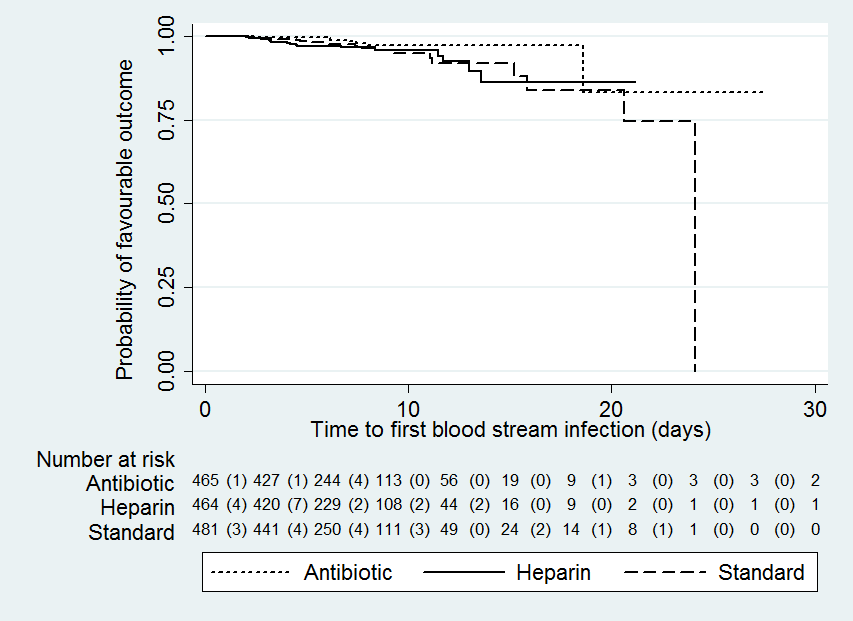 Table 1: Baseline characteristics, clinical condition at randomisation and details of the intervention (n=number of participants)Table 2: Endpoint frequency according to CVC allocation (ITT analyses) and CVC received (safety analyses). Values for n refer to number of participants (%) unless otherwise stated.$ = includes 1 mixed BSI pathogen and skin organism; $$ = includes 6 BSI due to coagulase negative staphylococci ; * = groups add to more than total due to multiple types of organisms isolated on same occasion in some patients; ** composite measure of BSI including the primary outcome or  a negative blood culture combined with a positive 16S PCR result for bacterial DNA, removal of the CVC because of suspected infection, or a start of antibiotics or change in type of antibiotics on the same or next day.Table 3: Risk differences and relative effect measures by CVC allocated (ITT analyses). (*=rate ratio; ^=risk ratio. Significant hazard ratios are in bold (p<0.05)Supplementary materialAppendix Table A1: Type of organism isolated from positive blood cultures including in the primary outcomeAppendix Table A2: Sensitivity analysis for the primary outcome (including clinically indicated BSI with no sample taken in time window) N=number of participantsAppendix Table A3: Regression analysis for the primary outcome (time to first bloodstream infection)Appendix Table A4: Number of children experiencing a BSI or culture negative indicators of a blood stream infection. *Number of participants with BSI indicators in an exclusive descending hierarchy based on specificity of indicator for BSI (total n=317): BSI =42; PCR positive = 5; CVC removed for infection =56; change or start of antibiotics same or next day = 214Appendix Table A5: Results of antibiotic resistance testing reported for 12 patients with a positive blood culture included in the primary outcome. Appendix Figure 1: Flow of patients for the primary outcome. *The non-skin organism was from a sample taken at 47 hours and 55 minutes after randomisation (POTW = primary outcome time window).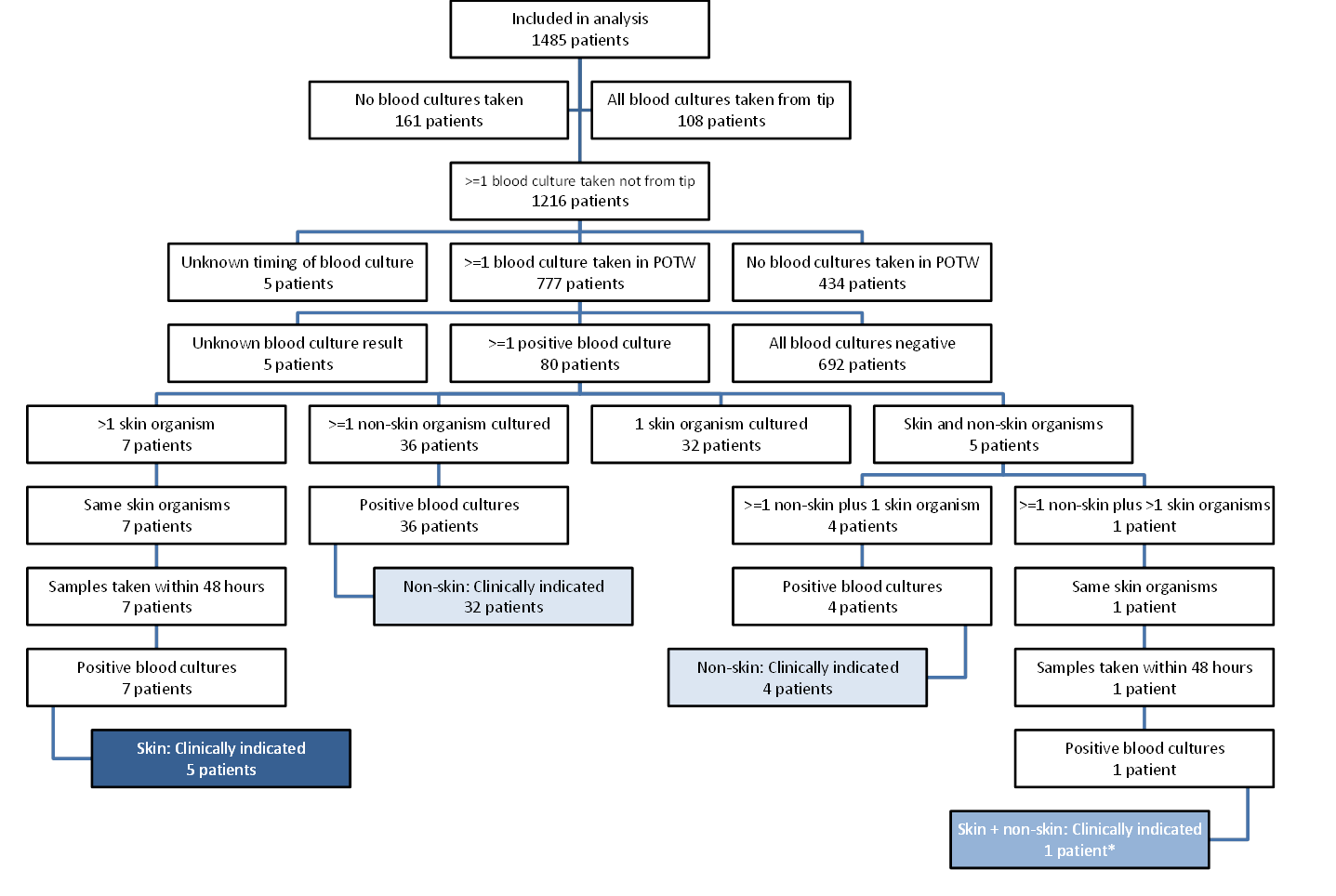 Appendix Figure 2: Number of children included in the primary outcome, the rate of BSI and catheter-related BSI according to time since randomisation Ruth Gilbert MDProfessor of Clinical Epidemiology, UCL Institute of Child Health, 30 Guilford St, London, WC1N 1EH. R.gilbert@ucl.ac.uk, Tel: +442079052101 Fax:+442079052793Quen Mok FRCPConsultant in Paediatric Intensive Care, Great Ormond Street Hospital for Children. Quen.Mok@gosh.nhs.ukKerry Dwan PhDResearch Associate, Department of Biostatistics, University of Liverpool. Kerry.Dwan@liverpool.ac.ukKatie Harron PhDResearch Fellow, UCL Institute of Child Health, London. k.harron@ucl.ac.ukTracy Moitt Senior Trials Manager, Medicines for Children Clinical Trials Unit, University of Liverpool. tracy.b@liverpool.ac.uk, Mike Millar PhD, FRCPathConsultant in Infection, Barts Health NHS Trust (Honorary Professor, Queen Mary, University of London.  Michael.Millar@bartshealth.nhs.uk, Padmanabhan Ramnarayan MDConsultant in Paediatric Intensive Care and Retrieval, Children’s Acute Transport Service, Great Ormond Street Hospital for Children, London. ramnap@gosh.nhs.uk, Shane M Tibby MB ChBConsultant in Paediatric Intensive Care, Evelina Children’s Hospital, London. Shane.Tibby@gstt.nhs.ukDyfrig Hughes PhDProfessor of Pharmacoeconomics, Centre for Health Economics & Medicines Evaluation, Bangor University. D.a.hughes@bangor.ac.uk, Carrol Gamble PhDProfessor of Medical Statistics, Department of Biostatistics, University of Liverpool. C.Gamble@liverpool.ac.ukRandomised           1859Randomised           1859Randomised           1859Randomised and consent obtained:Randomised and consent obtained:      1485      1485Randomised and deferred consent not obtained:Randomised and deferred consent not obtained:Randomised and deferred consent not obtained:Randomised and deferred consent not obtained:Randomised and deferred consent not obtained:Randomised and deferred consent not obtained:Randomised and deferred consent not obtained:Randomised and deferred consent not obtained:Randomised and deferred consent not obtained:Randomised and deferred consent not obtained:Randomised and deferred consent not obtained:374Prospective consent501501Not approachedNot approachedNot approachedNot approachedNot approachedNot approachedNot approached180Deferred consent984984No responseNo responseNo responseNo responseNo response17Consent refused Consent refused Consent refused Consent refused Consent refused Consent refused Consent refused 177Standard AntibioticAntibioticHeparinAllocated CVCAllocated CVCAllocated CVCAllocated CVC122126126126StandardAntibioticAntibioticAntibioticHeparinHeparinHeparinHeparinHeparinHeparinAllocated (ITT analysis)Allocated (ITT analysis)502502Allocated (ITT analysis)Allocated (ITT analysis)Allocated (ITT analysis)486486486Allocated (ITT analysis)Allocated (ITT analysis)Allocated (ITT analysis)Allocated (ITT analysis)Allocated (ITT analysis)Allocated (ITT analysis)497Received (per protocol)Received (per protocol)468468Received (per protocol)Received (per protocol)Received (per protocol)437437437Received (per protocol)Received (per protocol)Received (per protocol)Received (per protocol)Received (per protocol)Received (per protocol)440Received other:Received other:1313Received other:Received other:Received other:282828Received other:Received other:Received other:Received other:Received other:Received other:24Antibiotic11Standard Standard 232323Standard Standard 22Heparin1212HeparinHeparin555Antibiotic Antibiotic 2None received:None received:2121None received:None received:None received:212121None received:None received:None received:None received:None received:None received:33Insertion attempted but unsuccessful1515Insertion attempted but unsuccessfulInsertion attempted but unsuccessful141414Insertion attempted but unsuccessfulInsertion attempted but unsuccessful24Not attempted66Not attemptedNot attempted777Not attemptedNot attempted9Unblinded11Unblinded111UnblindedUnblindedUnblindedUnblinded2 Primary outcome*  Primary outcome*  Primary outcome*  Primary outcome*  Primary outcome*    Primary outcome*    Primary outcome*    Primary outcome*    Primary outcome*    Primary outcome*   Primary outcome*   Primary outcome*   Primary outcome*   Primary outcome*   Primary outcome*   Primary outcome*   Primary outcome*   Clinical indicators recorded and :-Clinical indicators recorded and :-Clinical indicators recorded and :-Clinical indicators recorded and :-Clinical indicators recorded and :-Clinical indicators recorded and :-Clinical indicators recorded and :-Clinical indicators recorded and :-Clinical indicators recorded and :-Clinical indicators recorded and :-Clinical indicators recorded and :-Clinical indicators recorded and :-Clinical indicators recorded and :-Clinical indicators recorded and :-Clinical indicators recorded and :-Clinical indicators recorded and :-Clinical indicators recorded and :-     ≥ 1 blood culture sample taken      ≥ 1 blood culture sample taken      ≥ 1 blood culture sample taken 213     ≥ 1 blood culture sample taken      ≥ 1 blood culture sample taken      ≥ 1 blood culture sample taken      ≥ 1 blood culture sample taken 190190    ≥ 1 blood culture sample taken     ≥ 1 blood culture sample taken     ≥ 1 blood culture sample taken     ≥ 1 blood culture sample taken     ≥ 1 blood culture sample taken     ≥ 1 blood culture sample taken 190     no blood culture sample taken**     no blood culture sample taken**     no blood culture sample taken**8     no blood culture sample taken**     no blood culture sample taken**     no blood culture sample taken**     no blood culture sample taken**66    no blood culture sample taken**    no blood culture sample taken**    no blood culture sample taken**    no blood culture sample taken**    no blood culture sample taken**    no blood culture sample taken**3StandardStandardAntibiotic Antibiotic Heparin Heparin n%n%n%Patient characteristics502100486100497100Emergency (deferred consent)33366.332065.833166.6Elective  (prospective consent)16933.716634.216633.4Male28556.829159.927755.7Age<3 months15931.715932.717535.2Age3-12 months12925.712325.311623.3Age1-10 years17434.715431.717435.0Age11+ years408.05010.3326.4Weight at admission< 3kg418.2387.85611.3Weight at admission3-10kg27855.428057.627354.9Weight at admission>10 kg 18336.516634.216833.8Weight at admissionMissing00.020.400.0Admitted for surgery17434.717135.218136.4PICU assessment (from linked PICANet data)PICU assessment (from linked PICANet data)47995.445693.847395.2Primary reason for admissionCardiovascular23549.123351.125052.9Primary reason for admissionEndocrine/metabolic306.3347.5306.3Primary reason for admissionInfection 398.1306.6316.6Primary reason for admissionCancer91.961.381.7Primary reason for admissionRespiratory10221.38618.98417.8Primary reason for admissionNeurological224.6316.8296.1Primary reason for admissionTrauma183.8102.2183.8Primary reason for admissionOther245.0265.7224.7Primary reason for admissionUnknown00.000.010.2Paediatric Index of Mortality (PIM2)<1%5411.34810.54810.1Paediatric Index of Mortality (PIM2)1-5%26455.123651.824752.2Paediatric Index of Mortality (PIM2)5-<15%11624.212327.011925.2Paediatric Index of Mortality (PIM2)15-<30%347.1316.8398.2Paediatric Index of Mortality (PIM2)30%+112.3183.9204.2Clinical condition at randomisationClinical condition at randomisation502100.0486100.0497100.0< 72h before randomisedCVC in situ9518.99118.78316.7< 72h before randomisedAnticoagulants received5010.05912.16112.3< 72h before randomisedAntibiotics received28657.027656.828457.1< 72h before randomisedPositive blood culture408.0255.1367.2At randomisationInfection suspected21442.618137.219940.0At randomisationImmune compromised448.8316.4295.8CVC details (inserted CVCs)48195.846595.746493.4Deferred consent, CVC inserted31465.330164.730265.1Inserted at same hospitalICU27657.426456.825955.8Inserted at same hospitalTheatre51.040.971.5Inserted at same hospitalOther20.430.610.2Inserted at other hospitalICU51.061.330.6Inserted at other hospitalTheatre30.681.771.5Inserted at other hospitalOther234.8163.4235.0Missing00.000.020.4Prospective consent, CVC insertedProspective consent, CVC inserted16734.716435.316234.9Inserted at same hospitalICU153.1234.9163.4Inserted at same hospitalTheatre15231.614130.314431.0Inserted at same hospitalOther00.000.010.2Triple lumen CVC45093.642190.542290.9CVC inserted into femoral vein25352.621746.723550.6StandardStandardAntibiotic Antibiotic HeparinHeparinIntention to treat analysesIntention to treat analysesN=502%N=486%N=497%Primary outcomePrimary outcomeBloodstream infectionBloodstream infection183.5971.44173.42Median time to first BSI in  days (IQR)Median time to first BSI in  days (IQR)7.5(4.5, 11.2)6.9(6.0, 8.0)4.2(3.1, 8.4)Organism typenon skin 15$2.9961.23163.22Organism typeskin 30.6010.2110.20Organism group*gram positive$$100.0230.01100.02Organism group*gram negative60.0140.0150.01Organism group*Candida20.0000.0030.01Secondary outcomesSecondary outcomesCatheter-related BSICatheter-related BSI122.3930.62102.01BSI rate per 1000 CVC days (95% CI)Number/1000 daysBSI rate per 1000 CVC days (95% CI)Number/1000 days8.2421/2.548(4.72, 11.77)3.308/2.389(1.01, 5.60)8.7921/2.421(5.03, 12.55)Total number of CVC daysTotal number of CVC days2547.302418.452390.85BSI or culture negative infection**BSI or culture negative infection**11222.3110321.1910220.52ThrombosisThrombosis12524.9012625.9310521.13Median time to CVC removal in days (IQR)Median time to CVC removal in days (IQR)4.28 (2.30, 6.97)4.31 (2.13, 7.0)4.20(2.24, 6.97) Mortality ≤ 30 days after randomisationMortality ≤ 30 days after randomisation428.37398.02285.63Post-hoc analysesPost-hoc analysesMedian time to PICU discharge in days (IQR)Median time to PICU discharge in days (IQR)5.1(2.8, 10.0)4.4(2.2, 9.3)4.9(2.3, 8.9)Median time to hospital discharge in days (IQR)Median time to hospital discharge in days (IQR)12.0(6.4, 25.6)12.0(6.7, 22.7)12.1(6.4, 22.5)Safety analysesSafety analysesN=533N=451N=479CVC related adverse eventsCVC related adverse events91.69143.1081.67Mortality ≤  30 days after randomisationMortality ≤  30 days after randomisation458.44357.76296.05Any impregnated vs standard (primary analysis)Any impregnated vs standard (primary analysis)Any impregnated vs standard (primary analysis)Antibiotic vs standard (secondary analysis)Antibiotic vs standard (secondary analysis)Antibiotic vs standard (secondary analysis)Heparin vs standard(secondary analysis)Heparin vs standard(secondary analysis)Heparin vs standard(secondary analysis)Antibiotic vs heparin (secondary analysis)Antibiotic vs heparin (secondary analysis)Antibiotic vs heparin (secondary analysis)risk difference (95% CI)hazard ratio (95% CI)pvaluerisk difference (95% CI)hazard ratio (95% CI)pvaluerisk difference (95% CI)hazard ratio (95% CI)pvaluerisk difference (95% CI)hazard ratio (95% CI)pvaluePrimary outcomeTime to first bloodstream infection-1.140.710.29-2.150.430.04-0.171.040.90-1.980.420.03Time to first bloodstream infection(-3.04, 0.75)(0.37, 1.34)(-4.09, -0.20)(0.20, 0.96)(-2.45, 2.12)(0.53, 2.03)(-3.90, -0.06)(0.19, 0.93)Secondary outcomesCR-BSI-1.070.55^0.13-1.770.25^0.03-0.380.84^0.68-1.390.30^0.09CR-BSI(-2.58, 0.45)(0.25, 1.21)(-3.28, -0.27)(0.07, 0.90)(-2.20, 1.44)(0.36, 1.96)(-2.81, 0.02)(0.08, 1.11)Rate of BSI per 1000 CVC days-2.210.73*0.31-4.940.40*0.040.551.07*0.85-5.490.38*0.03Rate of BSI per 1000 CVC days(-6.36, 1.94)(0.40, 1.34)(-9.14, -0.73)(0.17, 0.97)(-4.60, 5.70)(0.55, 2.06)(-9.89, -1.08)(0.16, 0.89)Time to first BSI or culture negative infection-1.460.950.65-1.120.950.73-1.790.950.670.670.990.93Time to first BSI or culture negative infection(-5.90, 2.98)(0.75, 1.20)(-6.26, 4.03)(0.72, 1.23)(-6.87, 3.30)(0.73, 1.25)(-4.41, 5.75)(0.75, 1.25)Time to CVC thrombosis-1.400.980.881.031.240.49-3.770.880.344.801.250.11Time to CVC thrombosis(-6.02, 3.22)(0.79, 1.22)(-4.40, 6.46)(0.96, 1.60)(-8.99, 1.44)(0.68, 1.14)(-0.50, 10.10)(0.96, 1.62)Time to CVC removal 1.040.531.020.671.050.510.990.87Time to CVC removal (0.93, 1.16)(0.90, 1.17)(0.92, 1.19)(0.87, 1.13)Mortality ≤ 30 days after randomisation0.800.280.96^0.850.65^0.091.46^0.14Mortality ≤ 30 days after randomisation(0.54, 1.20)(0.61, 1.51)(0.40, 1.07)(0.86, 1.11)Post-hoc analysesTime to PICU discharge1.080.171.070.271.080.210.980.73Time to PICU discharge(0.97, 1.20)(0.95, 1.22)(0.96, 1.23)(0.86, 1.11)Time to hospital discharge1.040.471.030.681.050.420.980.77Time to hospital discharge(0.93, 1.16)(0.91, 1.16)(0.93, 1.19)(0.87, 1.11)CategoryOrganismType of CVCType of CVCType of CVCType of CVCType of CVCCategoryOrganismStandardAntibioticHeparinAntibiotic or HeparinTotalNon-skin organismsNon-skin organismsGram positiveStaphylococcus aureus11345Gram positiveMeticillin-resistant Staphylococcus aureus10001Gram positiveEnterococcus spp.20446Gram positiveStreptococcus spp21124Gram negativeSerratia marcescens11012Gram negativePseudomonas aeruginosa21124Gram negativeGram negative bacillus10112Gram negativeEnterobacteriaceae 12023Gram negativeKlebsiella spp.00111Gram negativeCellulomas spp.00111Gram negativeRaoultella panticola and Enterobacter spp.  10001Gram positive+Gram negativeEnterococcus spp. and Klebsiella pneumonia00111FungiCandida spp.20335Skin organisms (based on normal skin flora/commensals)Skin organisms (based on normal skin flora/commensals)Gram positiveCoagulase-negative staphylococcus31125Gram positive skin and gram positive non-skin organisms Coagulase-negative staphylococcus and Enterococcus spp.10001TotalTotal187172442N randomisedPrimary outcomePrimary outcomeClinical indication but no sample taken in time windowClinical indication but no sample taken in time windowTotal included in sensitivity analysisTotal included in sensitivity analysisHazard ratio (95% CI)p-valueN%N%N%Any impregnated vs standard 9832457.14952.943355.930.67 (0.39, 1.15)0.15Standard5021842.86847.062644.07Antibiotic vs standard497716.67635.291322.030.54 (0.29, 1.02)0.06Heparin vs standard 4861740.48317.652033.900.83 (0.47, 1.49)0.54Antibiotic vs heparin 0.64 (0.32, 1.27)0.20Total1485421759AnalysisVariableComparatorHazard Ratio95% CIp-valuePrimaryAntibiotic or heparin CVCstandard0.71(0.38, 1.33)0.29PrimaryDeferred consentprospective0.87(0.40, 1.90)0.73PrimarySuspected infectionno suspected infection 0.69(0.33, 1.42)0.31SecondaryHeparin CVCstandard1.05(0.54, 2.05)0.89SecondaryAntibiotic  CVCstandard0.40(0.17, 0.96)0.04SecondaryDeferred consentprospective0.87(0.40, 1.90)0.35SecondarySuspected infectionno suspected infection 0.68(0.33, 1.40)0.30SecondaryAntibiotic CVCheparin0.39(0.16, 0.95)0.04SecondaryDeferred consentprospective0.85(0.30, 2.45)0.76SecondarySuspected infection no suspected infection 0.99(0.40, 2.43)0.98TreatmentNumber randomisedNumber experiencing BSI or culture negative blood stream infectionNumber experiencing BSI or culture negative blood stream infectionNumber experiencing BSI or culture negative blood stream infectionNumber experiencing BSI or culture negative blood stream infectionNumber experiencing BSI or culture negative blood stream infectionNumber experiencing BSI or culture negative blood stream infectionNumber experiencing BSI or culture negative blood stream infectionNumber experiencing BSI or culture negative blood stream infectionNumber experiencing BSI or culture negative blood stream infectionNumber experiencing BSI or culture negative blood stream infectionNumber experiencing BSI or culture negative blood stream infectionTotal*TreatmentNumber randomisedPrimary outcomeAny of the clinical indicators of infection and (negative) blood culture taken andAny of the clinical indicators of infection and (negative) blood culture taken andAny of the clinical indicators of infection and (negative) blood culture taken andAny of the clinical indicators of infection and (negative) blood culture taken andAny of the clinical indicators of infection and (negative) blood culture taken andAny of the clinical indicators of infection and (negative) blood culture taken andAny of the clinical indicators of infection and (negative) blood culture taken andAny of the clinical indicators of infection and (negative) blood culture taken andAny of the clinical indicators of infection and (negative) blood culture taken andAny of the clinical indicators of infection and (negative) blood culture taken andTotal*TreatmentNumber randomisedPrimary outcomeHigh bacterial DNA load from a PCR positive result onlyChange in antibiotic on same day or next day onlyCVC removal for infection onlyPrimary outcome and removed for infectionPrimary outcome and antibiotic changeRemoved for infection and antibiotic changePCR positive and antibiotic changePrimary outcome, removed for infection and antibiotic changeRemoved for infection, PCR positive and antibiotic changeAll 4 criteriaTotal*Standard502227961871601112Antibiotic or Heparin9834213519012241701Antibiotic 48601711206111100103Heparin4974164706130601102Total148564214251203111302317E test resultE test resultCVC  allocationMinocyclineRifampicinStandard-Colifom bacilliResistantResistant-Enterococcus faecalisResistantResistant-Serratia marcescensResistantResistant-Staph aureusSensitiveSensitive-Multiresistant Staph aureus MRSASensitiveSensitiveAntibiotic-E.coli ResistantResistant-Staphylococcal speciesResistantResistantHeparin-Klebsiella pneumoniaeResistantResistant-Klebsiella pneumoniaeResistantResistant-Staph aureusSensitiveSensitive-Coagulase negative staphylococci     SensitiveSensitive-Enterococcus hirae and Coagulase negative staphylococci Resistant SensitiveSensitive ResistantRandomisation48 hours after randomisationCVC removal48 h after CVC removalPrimary outcome of BSIPrimary outcome of BSIPrimary outcome of BSIn=40n=2n=2Rate of BSI per 1000 CVC-daysRate of BSI per 1000 CVC-daysRate of BSI per 1000 CVC-daysn=10n=10n=40Catheter-related BSI (CR-BSI)Catheter-related BSI (CR-BSI)Catheter-related BSI (CR-BSI)n=24n=1n=1